	                       Poznań, dnia 5 grudnia 2022 r.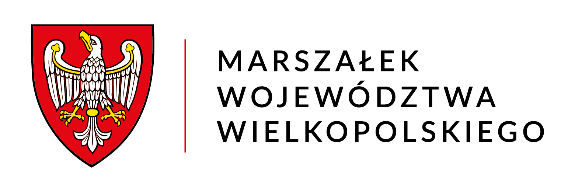                        za dowodem doręczeniaDSK-I-OG.7430.60.2022                                                    	 OBWIESZCZENIE MARSZAŁKA WOJEWÓDZTWA WIELKOPOLSKIEGONa podstawie art. 41 ust. 3, art. 80 ust. 3, art. 156 ust. 1 pkt 2 i art. 161 ust. 1 ustawy z dnia 
9 czerwca 2011 r. – Prawo geologiczne i górnicze (tekst jednolity: Dz. U. z 2022 r., poz. 1072 
ze zm.) oraz art. 61 § 4 ustawy z dnia 14 czerwca 1960 r. – Kodeks postępowania administracyjnego (tekst jednolity: Dz. U. z 2022 r., poz. 2000 ze zm.),ZAWIADAMIAMo wszczęciu postępowania administracyjnego w sprawie planowanego zatwierdzenia „Projektu robót geologicznych dla projektu nr 00100053 budowa linii kolejowej 
nr 85 na odc. Sieradz-Kalisz-Pleszew oraz projektu nr 00100054 budowa linii kolejowej Pleszew-Poznań”, zwanego dalej „Projektem…”.Postępowanie prowadzone jest na wniosek Inwestora: Centralny Port 
Komunikacyjny Sp. z o. o. z siedzibą Al. Jerozolimskie 142 B, 02-305 Warszawa, reprezentowanego przez pełnomocnika – Macieja Adamczaka.Nieruchomości gruntowe, w granicach których mają być wykonywane roboty geologiczne: geologiczne: Z dokumentacją sprawy zainteresowane Strony mogą zapoznać się w siedzibie Departamentu Zarządzania Środowiskiem i Klimatu Urzędu Marszałkowskiego Województwa Wielkopolskiego w Poznaniu (al. Niepodległości 34, piętro X, część A, pokój nr 1051). Ewentualne uwagi i wnioski można składać w siedzibie Departamentu Zarządzania Środowiskiem i Klimatu Urzędu Marszałkowskiego Województwa Wielkopolskiego 
w Poznaniu (sekretariat - X piętro, część A, pokój nr 1048) lub przesłać pocztą na adres: Urząd Marszałkowski Województwa Wielkopolskiego w Poznaniu, Departament Zarządzania Środowiskiem i Klimatu, Al. Niepodległości 34, 61 - 714 Poznań. Uwagi i wnioski mogą być wnoszone pisemnie, telegraficznie, za pomocą telefaksu, ustnie do protokołu oraz 
za pomocą środków komunikacji elektronicznej przez elektroniczną skrzynkę podawczą tutejszego Organu (e-PUAP).Termin do wnoszenia uwag i wniosków wynosi 7 dni, od dnia udostępnienia zawiadomienia w Biuletynie Informacji Publicznej (data udostępnienia: 8 grudnia 2022 r.). 
Zgodnie z art. 49 § 2 ustawy Kodeks postępowania administracyjnego zawiadomienie uważa się za dokonane po upływie czternastu dni od dnia, w którym nastąpiło publiczne obwieszczenie, inne publiczne ogłoszenie lub udostępnienie pisma w Biuletynie Informacji Publicznej. W związku z powyższym termin na wniesienie uwag lub wniosków upływa w dniu 29 grudnia 2022 r.Organem właściwym  do rozpatrzenia uwag i wniosków oraz wydania decyzji jest Marszałek Województwa Wielkopolskiego.UWAGA: W piśmie stanowiącym odpowiedź na niniejsze zawiadomienie należy podać znak sprawy.Otrzymują:Maciej Adamczak  – pełnomocnik2.     Pozostałe Strony – w trybie art. 41 ust. 3 w zw. z art. 80 ust. 3 ustawy Prawo geologiczne i górniczeAaSprawę prowadzi:Edyta Rachuttel.: 61 626 64 88Pokój nr  1051 email: edyta.rachut@umww.plData zamieszczenia w Biuletynie Informacji Publicznej: 8 grudnia 2022 r.Lp.WojewództwoPowiat Gmina ObrębNumer działki1łódzkiesieradzkiBłaszkiWójcice210/2, 911łódzkiesieradzkiBłaszkiKwasków207/21łódzkiesieradzkiBłaszkiRówna375, 181, 4211łódzkiesieradzkiBłaszkiSmaszków691łódzkiesieradzkiBłaszkiBrończyn66, 2/21łódzkiesieradzkiBłaszkiAdamki21łódzkiesieradzkiBłaszkiŻelisław Kolonia491łódzkiesieradzkiBłaszkiChrzanowice1831łódzkiesieradzkiBłaszkiGzików101/41łódzkiesieradzkiBłaszkiSuliszewice455/11łódzkiesieradzkiBłaszkiKamienna372łódzkiesieradzkiSieradzRuda1206, 255/1, 8492łódzkiesieradzkiSieradzDzigorzew675/1, 5592łódzkiesieradzkiSieradzCharłupia Mała6162łódzkiesieradzkiSieradzDzierlin356, 2192łódzkiesieradzkiSieradzBiskupice4572łódzkiesieradzkiSieradzŁosieniec582łódzkiesieradzkiSieradzMnichów5713łódzkiesieradzkiWróblewKościerzyna Rozp. Maj.98, 843łódzkiesieradzkiWróblewOcin923łódzkiesieradzkiWróblewKobierzycko421, 43, 10/1, 4003łódzkiesieradzkiWróblewSłomków Suchy1, 332/13łódzkiesieradzkiWróblewSłomków Mokry13, 803łódzkiesieradzkiWróblewDziebędów1403łódzkiesieradzkiWróblewBliźniew1024wielkopolskiepleszewskiCzerminStrzydzew144wielkopolskiepleszewskiCzerminCzermin66/14wielkopolskiepleszewskiCzerminSkrzypnia2152/25wielkopolskiepleszewskiDobrzycaFabianów275, 149/25wielkopolskiepleszewskiDobrzycaSośnica121/25wielkopolskiepleszewskiDobrzycaLutynia2164/1, 193/85wielkopolskiepleszewskiDobrzycaStrzyżew3436wielkopolskiepleszewskiGołuchówCzechel38, 133, 89, 186wielkopolskiepleszewskiGołuchówKarsy218, 207, 460/3, 361/1, 125/5, 28, 136wielkopolskiepleszewskiGołuchówKrzywosądów95/2, 135/2, 116wielkopolskiepleszewskiGołuchówWszołów2466wielkopolskiepleszewskiGołuchówCieśle89/3, 171/57wielkopolskiepleszewskiPleszewKuczków262/48, 202, 120/6, 166, 270, 277, 289/17wielkopolskiepleszewskiPleszewMarszew207wielkopolskiepleszewskiPleszewSowina Błotna 15, 167, 807wielkopolskiepleszewskiPleszewKorzkwy106, 2160/17wielkopolskiepleszewskiPleszewZielona Łąka214/2, 1417wielkopolskiepleszewskiPleszewChorzew1097wielkopolskiepleszewskiPleszewLenartowice165/97wielkopolskiepleszewskiPleszewMiasto Pleszew1839, 2977/27wielkopolskiepleszewskiPleszewSowina38, 48, 17/8, 17/87wielkopolskiepleszewskiPleszewProkopów2/37wielkopolskiepleszewskiPleszewLudwina54/37wielkopolskiepleszewskiPleszewTaczanów Drugi177/2, 211, 279/10, 230, 211, 80, 20, 24/17wielkopolskiepleszewskiPleszewNowa Wieś228/3, 1017wielkopolskiepleszewskiPleszewBógwidze184/17wielkopolskiepleszewskiPleszewKowalew116, 300/7, 10/117wielkopolskiepleszewskiPleszewSuchorzew52/1, 427wielkopolskiepleszewskiPleszewPiekarzew10/3, 28wielkopolskiekaliskiGodziesze WielkieTakomyśle71/8, 668wielkopolskiekaliskiGodziesze WielkieSaczyn85, 106, 225/1, 2068wielkopolskiekaliskiGodziesze WielkieJózefów668wielkopolskiekaliskiGodziesze WielkieWolica254/1, 371/1, 2558wielkopolskiekaliskiGodziesze WielkieStobno Wieś66/14wielkopolskiekaliskiGodziesze WielkieŻydów2, 380, 27, 10/20wielkopolskiekaliskiGodziesze WielkieStobno VI VII118, 220/69wielkopolskiekaliskiOpatówekPorwity549wielkopolskiekaliskiOpatówekMichałów III669wielkopolskiekaliskiOpatówekCienia II203/1, 146, 141/2, 1/29wielkopolskiekaliskiOpatówekTrojanów356/1, 232, 849wielkopolskiekaliskiOpatówekChełmce366, 275/89wielkopolskiekaliskiOpatówekZduny25010wielkopolskiekaliskiSzczytnikiGłówczyn3710wielkopolskiekaliskiSzczytnikiAntonin33/310wielkopolskiekaliskiSzczytnikiChojno3910wielkopolskiekaliskiSzczytnikiNiemiecka Wieś610wielkopolskiekaliskiSzczytnikiIwanowicze125010wielkopolskiekaliskiSzczytnikiKorzekwin1210wielkopolskiekaliskiSzczytnikiPopów352, 296, 27610wielkopolskiekaliskiSzczytnikiKuczewola61, 311/2, 487, 150, 376, 263, 22510wielkopolskiekaliskiSzczytnikiBorek Książęcy134, 83, 28111wielkopolskiejarocińskiJaraczewoBielejewo8281/1, 110/111wielkopolskiejarocińskiJaraczewoBrzostów8216, 159/211wielkopolskiejarocińskiJaraczewoZalesie148, 11712wielkopolskiejarocińskiJarocinTarce8054/3, 52, 41/4, 8100/2,193/6, 72, 15512wielkopolskiejarocińskiJarocinPrusy5312wielkopolskiejarocińskiJarocinWilczyniec37/512wielkopolskiejarocińskiJarocinBachorzew138, 811012wielkopolskiejarocińskiJarocinZakrzew341/112wielkopolskiejarocińskiJarocinWilkowyja347, 400/1, 39512wielkopolskiejarocińskiJarocinRadlin380/4, 123, 2, 180/1, 53/312wielkopolskiejarocińskiJarocinKąty1412wielkopolskiejarocińskiJarocinCielcza1348, 1461, 823/1, 1461,431, 8222/312wielkopolskiejarocińskiJarocinCiświca106, 102, 9251/1, 259/2,374/12, 59wielkopolskiejarocińskiJarocinBogusław - Kasztanowe729/213wielkopolskiejarocińskiKotlinWysogotówek9213wielkopolskiejarocińskiKotlinKurcew87, 95/1, 142, 2/113wielkopolskiejarocińskiKotlinParzew223, 13613wielkopolskiejarocińskiKotlinWola Książęca2/11, 2/113wielkopolskiejarocińskiKotlinOrpiszewek115/1, 43/213wielkopolskiejarocińskiKotlinSławoszew167/613wielkopolskiejarocińskiKotlinRacendów1, 17, 6, 2313wielkopolskiejarocińskiKotlinTwardów1813wielkopolskiejarocińskiKotlinWilcza42/514wielkopolskieśredzkiKrzykosySolec411, 26/1, 141, 6/8, 82/1,124/3, 280/314wielkopolskieśredzkiKrzykosyKrzykosy231/1, 103/1, 7714wielkopolskieśredzkiKrzykosySulęcinek9108/1, 9142/3, 9139/1,9113/1, 58, 31, 389, 208,578, 240wielkopolskieśredzkiKrzykosyMurzynowo Leśne485, 121/4, 7wielkopolskieśredzkiKrzykosySulęcin174, 97/2wielkopolskieśredzkiKrzykosyGarby148, 136/5, 7215wielkopolskieśredzkiNowe Miasto nad Wartą Aleksandrów17/615wielkopolskieśredzkiNowe Miasto nad Wartą Klęka88, 49/615wielkopolskieśredzkiNowe Miasto nad Wartą Radliniec14315wielkopolskieśredzkiNowe Miasto nad Wartą Komorze9300/3, 243, 929215wielkopolskieśredzkiNowe Miasto nad Wartą Chwalęcin78/2, 2215wielkopolskieśredzkiNowe Miasto nad Wartą Kolniczki27/2, 108/115wielkopolskieśredzkiNowe Miasto nad Wartą Boguszyn286/1, 9299/115wielkopolskieśredzkiNowe Miasto nad Wartą Rogusko83, 2416wielkopolskieśredzkiŚroda WielkopolskaKijewo8816wielkopolskieśredzkiŚroda WielkopolskaKoszuty43/1716wielkopolskieśredzkiŚroda WielkopolskaNadziejewo14, 1016wielkopolskieśredzkiŚroda WielkopolskaChwałkowo162, 127, 125/116wielkopolskieśredzkiŚroda WielkopolskaSłupia Wielka36, 93/3, 126/1, 256/516wielkopolskieśredzkiŚroda WielkopolskaPętkowo59/22, 23/116wielkopolskieśredzkiŚroda WielkopolskaŻabikowo2516wielkopolskieśredzkiŚroda WielkopolskaBrzeziny81/10, 115/1516wielkopolskieśredzkiŚroda WielkopolskaTrzebisławki93/317wielkopolskieśredzkiZaniemyślPigłowice466217wielkopolskieśredzkiZaniemyślMądre9617wielkopolskieśredzkiZaniemyślWyszakowo5/517wielkopolskieśredzkiZaniemyślBrzostek31/217wielkopolskieśredzkiZaniemyślPłaczki133/217wielkopolskieśredzkiZaniemyślJaszkowo15418wielkopolskieostrowskiNowe SkalmierzyceOsiek2518wielkopolskieostrowskiNowe SkalmierzyceGłóski1018wielkopolskieostrowskiNowe SkalmierzyceTrkusów22018wielkopolskieostrowskiNowe SkalmierzyceBiskupice4018wielkopolskieostrowskiNowe SkalmierzyceKotowiecko263, 231/3, 227, 218, 24718wielkopolskieostrowskiNowe SkalmierzyceDroszew132/118wielkopolskieostrowskiNowe SkalmierzyceBoczków3119wielkopolskiepoznańskiKórnikDziećmierowo124/1, 7/119wielkopolskiepoznańskiKórnikBorówiec487, 236/2, 503/1, 24619wielkopolskiepoznańskiKórnikPierzchno162/2, 159, 91/2, 121/419wielkopolskiepoznańskiKórnikDębiec6/419wielkopolskiepoznańskiKórnikKoninko64/2, 89, 60/419wielkopolskiepoznańskiKórnikGądki5620wielkopolskieKaliszKalisz (miasto)102 Zagorzynek1020wielkopolskieKaliszKalisz (miasto)152 Winiary2101/520wielkopolskieKaliszKalisz (miasto)150 Rajsków274, 22920wielkopolskieKaliszKalisz (miasto)160 Dobrzec488/3, 40720wielkopolskieKaliszKalisz (miasto)161 Sulisławice136/29, 256, 200/2, 78/520wielkopolskieKaliszKalisz (miasto)116 Rypinek1/120wielkopolskieKaliszKalisz (miasto)149 Piwonice Wieś29320wielkopolskieKaliszKalisz (miasto)092 Rypinek2/220wielkopolskieKaliszKalisz (miasto)095 Zagorzynek1/320wielkopolskieKaliszKalisz (miasto)085 Rypinek2/1220wielkopolskieKaliszKalisz (miasto)113 Rypinek 11/320wielkopolskieKaliszKalisz (miasto)148 Piwonice Kol. Zach. 145/9, 288/220wielkopolskieKaliszKalisz (miasto)082 Os. Asnyka77/2720wielkopolskieKaliszKalisz (miasto)162 Sulisławice11420wielkopolskieKaliszKalisz (miasto)104 Zagorzynek12/2, 8/2220wielkopolskieKaliszKalisz (miasto)151 Szczypiorno38/3, 23820wielkopolskieKaliszKalisz (miasto)146 Nosków111, 73/2, 73/1921wielkopolskiePoznańPoznań (miasto)Krzesiny1/6, 11, 5/221wielkopolskiePoznańPoznań (miasto)Starołęka521wielkopolskiePoznańPoznań (miasto)Dębiec6, 148/221wielkopolskiePoznańPoznań (miasto)Wilda5/85, 5/85